教师招聘每日一练（9月8日）1.学生在学习《望庐山瀑布》这首古诗时，头脑中呈现出诗句所描绘的相关形象，这种心理活动属于( )。   [单选题]正确率：62.75%2.俗话说:“入芝兰之室，久而不闻其香;入鲍鱼之肆，久而不闻其臭”。这是( )。   [单选题]正确率：84.31%3.学生违反校规受到处分，后来他痛下决心，改正错误，因此学生进步明显，老师取消了对他的处分，这属于( )。   [单选题]正确率：56.86%4.学生害怕在社交场合讲话，担心自己会因发抖，脸红，声音发颤，口吃而暴露自己的焦虑，觉得自己说话不自然因而不敢指头，不敢正视对方眼睛，这种心理状态是一种( )。   [单选题]正确率：56.86%5.德国心理学家艾宾浩斯提出了( )。   [单选题]正确率：88.24%选项小计比例A.无意记忆35.88%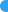 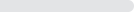 B.有意记忆35.88%C.再造想象 (答案)3262.75%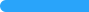 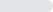 D.创造想象1325.49%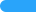 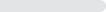 选项小计比例A.嗅觉的适应现象 (答案)4384.31%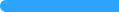 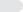 B.味觉的适应现象23.92%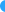 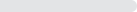 C.感觉对比35.88%D.感觉的相互作用35.88%选项小计比例A.正强化713.73%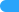 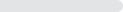 B.负强化 (答案)2956.86%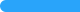 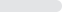 C.处罚1529.41%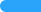 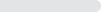 D.消退00%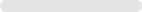 选项小计比例A.抑郁症00%B.恐惧症 (答案)2956.86%C.焦虑症2243.14%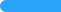 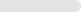 D.强迫症00%选项小计比例A.条件反射00%B.遗忘曲线 (答案)4588.24%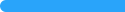 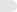 C.强化理论611.76%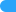 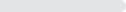 D.归因理论00%